GEOPÁTRAČ č.2 – Vyhodnotenie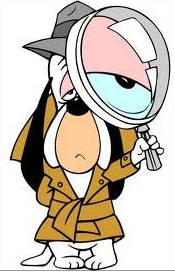 Do 2.kola školskej geografickej súťaže sa zapojilo a získať jednotku z geografie chcelo 15 žiakov . Najviac žiakov sa opäť zapojilo z 5.A triedy ( 4) , zo  7.A triedy ( 4 ), z 8.A triedy(4). Zo 6.A sa zapojili dvaja a 9.A triedy jeden žiak.Aké mali byť správne odpovede? Kto získal jednotku? Úloha č.1: V jednom africkom štáte žijú kmene Hutu a Tutsi. O ktorý štát ide?Odpoveď:  RwandaTu ste všetci odpovedali správne.Úloha č.2:  Odpoveď: Urodžo/ UrojoAj tu ste všetci odpovedali správne.Úloha č.3: V ktorej časti sveta sa nachádza oblasť na obrázku?Odpoveď:  Karibik, Karibská oblasť, Karibské more, Veľké Antily, Stredná Amerika, Amerika – uznala som hocičo z tohto.Jedna odpoveď bola nesprávna, zvyšok ste to zvládli celkom dobre Úloha č.4: Koľkokrát v histórii sa na SR konali MS v ľadovom hokeji ( počíta sa i Československo)Odpoveď:  10Konali sa 10krát. Prišlo iba 5 správnych odpovedí. Táto úloha bola asi najväčším problémom.( 2011, 1992, 1985, 1977,1976, 1972, 1949, 1947, 1938, 1933)Úloha č.5: Čo stačí urobiť na získanie občianstva na Seycheloch ste sa mali dozvedieť po prečítaní  cestopisu.Odpoveď:  Kúpiť si vilu na 116.ostrove Eden Island10 odpovedí bolo správnych. Veľa odpovedí bolo „kúpiť ho“, ale čo kúpiť? Občianstvo? Ostrov? Alebo „kúpiť ostrov“, ale ktorý? Hociktorý? Je to nejednoznačná odpoveď, takže som ju nemohla uznať.Čo sa týka posledných 2 názorových otázok:  Geopátrač sa Vám páčil a chcete, aby pokračoval . JEDNOTKU ZÍSKALI: 		Radovan Dobák – 9.A				Dávid Víteček – 6.A				Adam Kováč – 5.A							Mgr. Lenka Mesiha 